САПОЖНИКОВА АННАЗАВЕДУЮЩАЯ ДЕТСКИМ САДОМ ст.Воронежская  Возраст: 40 лет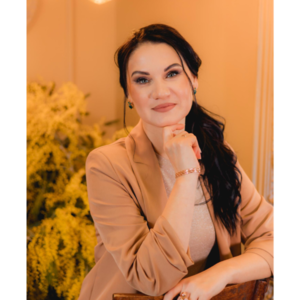 Опыт работыМБОУ НОШ "Детство без границ"                                                                      Ноябрь 2009 — н.в.воспитательОбразованиеКУБГУ, Высшее                                                                                                                               2005управления и психологии, психолог, преподаватель психологииКурсыОбщество с ограниченной ответственностью «Издательство Учитель» Организация коррекционной работы и инклюзивного образования детей с ОВЗ в условиях ДОО в соответствии с ФГОС ДО 72 часа. Удостоверение о повышении квалификации 342413341730 Регистрационный номер ПК-162100-232Ф г. Волгоград. 02.12.2021                                                                                                  2021Организация коррекционной работы и инклюзивного образования детей с ОВЗ в условиях ДОО в соответствии с ФГОС ДОООО «Межрегиональная Академия Профессионального Роста» (ООО МАПР) г. Краснодар                                                                                                                                           2023«Внедрение Федеральной адаптированной образовательной программы дошкольного образования в условиях реализации ФГОС»О себеРаботаю в МБОУ НОШ "Детство без границ" с 09.11.2009 года. За время работы зарекомендовала себя как опытный педагог. Мои воспитанники становились победителями следующих мероприятий:  - Всероссийский фестиваль творческих открытий и инициатив «Леонардо», 2021 год - Краевой конкурс “Семейные экологические проекты” (2 место), 2022 годБыла участником: - VIlI Всероссийская научно-практическая конференция “Опыт, инновации и перспективы формирования современных педагогических компетенций в организации исследовательской и проектной деятельности дошкольников и учащихся”. Тема выступления “Долгосрочный социально- значимый проект как основа исследовательской деятельности в ДОО”  - Участник муниципального фестиваля открытых занятий педагогов-наставников дошкольных образовательных учреждений Усть-Лабинского района «Я-наставник» Свидетельство о публикации: Сборник методических материалов педагогов-наставников, педагогов-победителей конкурсов профессионального мастерства. Усть-Лабинск 2019. Автор статей:  - Международная научно-практическая конференция Армавирский Лингвистический Социальный Институт Сертификат № 00039 от 18.02.2021года. Тема статьи “ Создание ситуации успеха для детей с ОВЗ”.  - VII Всероссийская научно-практическая конференция “Опыт, инновации и перспективы организации исследовательской и проектной деятельности дошкольников и учащихся”. Министерство образования науки и молодежной политики Краснодарского края ГБОУ ИРО 20-22 октября 2022 год . Статья по теме:  «Создание ситуации успеха для дошкольников с ОВЗ в проектной деятельности».  Муниципальный этап ежегодного Всероссийского конкурса профессионального мастерства педагогов “Мой лучший урок” в 2021-2022г Победитель:Муниципальный конкурс авторских дидактических игр и наглядных пособий “Моя идея”. Призер :“Лучшая практика по организации экологического просвещения по вопросам обращения с тко в Краснодарском крае в 2022 году”. Министерство ТЭК и ЖКХ Краснодарского края ГКУ КК “Агентство ТЭК” Почетная грамота: Министерство ТЭК и ЖКХ Краснодарского края ГКУ КК «Агенство ТЭК», подписанная директором ГКУ КК “Агентство ТЭК” В.А. Якушев. Министерство образования, науки и молодежной политики Краснодарского края Краевой конкурс “Лучшие педагогические работники дошкольных образовательных организаций в 2021 году” - лауреат.Благодарственное письмо:  - Администрация муниципального образования Усть-Лабинский район. 2021 год.  - Благодарственное письмо Министерство образования, науки и молодежной политики Краснодарского края Грамота:  - Приказ от 10 мая 2023г. №1311 г. Краснодар, подписанная министром Е.В. Воробьевой. Руководитель долгосрочного социального экологического проекта "Зеленая дорога".Представляла опыт реализации проекта на всероссийской конференции в г Сочи 2023 год.Контакты+7 918 138-94-77anna.sapognikova83@gmail.comНавыки  Возрастная психология  Инновационные проекты  Методические материалы  Образовательные программы  Педагогическое просвещение  Управление персоналом